國立臺東大學附屬特殊教育學校行為功能介入方案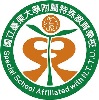 (一)標的行為觀察記錄表個案姓名：○○○標的行為：                     記錄者：○○○                   (二)增強物調查表個案姓名：○○○調查人：○○○調查日期：   年  月附註：本附錄取材自加州行為分析諮詢中心出版的參考資料，1986。(三)行為與策略對照勾選表：(四)行為功能介入方案個案管理老師：○○○   擬訂日期：   年  月  日1方案評鑑時填寫，參考代碼：A已執行（敘明結果）,  B執行中（敘明結果）,  C未執行（敘明原因）◎本方案所需行政支援服務：行為功能介入方案(參考範例)個案老師：楊OO1 方案評鑑時填寫，參考代碼：A已執行（敘明結果）,  B執行中（敘明結果）,  C未執行（敘明原因）◎本方案所需行政支援服務（必填）：1.相關人員(包括課後班老師)皆清楚個案狀況及處理。◎行為維持或類化的計畫（選填，不需要請說明原因）：1.個案到新環境或情境轉換時，標的行為易出現，擴充或豐富個案所在情境(如安排校外教學，校內或社區資源之利用等機會)，降低個案到新環境或情境轉換的焦慮，或因分心、衝動而出現之干擾行為。日期時間課程活動地點立即前事A行為B處理方式C行為後果R假設功能可能的增強物很喜歡有點喜歡可有可無不喜歡不知道一、食物一、食物一、食物一、食物一、食物一、食物餅乾(奧瑞奧巧克力)蛋糕(蜂蜜蛋糕)麵包(巧克力麵包)糖果(棒棒糖)水果(草莓、蘋果)蜜餞口香糖葡萄乾冰淇淋（草莓）巧克力洋芋片五香乖乖鳳梨酥二、飲料二、飲料二、飲料二、飲料二、飲料二、飲料豆漿牛奶開水茶咖啡巧克力果汁(哪一種)汽水(哪一種)自製飲料奶茶三、東西三、東西三、東西三、東西三、東西三、東西運動器材(跑步機)遊戲器材(溜滑梯)玩具(吹泡泡機)皮球氣球腳踏車色紙洋娃娃小狗熊珠寶裝飾報紙雜誌音樂器材（鈴鼓）收音機電視唱片(錄音帶)鉛筆(原子筆)筆盒簿子彩色彩色筆蠟筆跳繩郵票貼紙卡片(賀卡)橡皮筋日曆相簿卡通本子金錢帽子郵票信紙信封故事書四、體能和益智活動四、體能和益智活動四、體能和益智活動四、體能和益智活動四、體能和益智活動四、體能和益智活動體操跑步棒球籃球騎腳踏車跳舞騎馬爬山游泳溜冰乒乓球撞球保齡球釣魚射箭跳繩打撲克牌下棋散步猜謎玩電動玩具填字遊戲團體遊戲五、娛樂活動五、娛樂活動五、娛樂活動五、娛樂活動五、娛樂活動五、娛樂活動上遊樂園、動物園看運動比賽參觀展覽會上電影院看戲聽歌玩電動玩具看電視唱歌寫字畫圖彈琴照相木工組合模型作陶瓷器看書報雜誌聽收音機種花洗熱水澡投籃六、戶外活動六、戶外活動六、戶外活動六、戶外活動六、戶外活動六、戶外活動露營遊公園野餐逛街開車兜風參觀博物館郊遊探訪親友外出吃飯買菜散步釣魚七、家務七、家務七、家務七、家務七、家務七、家務掃地清除灰塵洗碗盤倒垃圾洗地板洗衣服摺疊衣服煮飯做點心擬菜單打掃庭院澆花整理床鋪準備吃飯收拾飯桌碗筷八、權利和義務八、權利和義務八、權利和義務八、權利和義務八、權利和義務八、權利和義務回答問題協助父母或老師工作表現展示成品主持討論會裝飾環境代表發言做小差事做班長和父母或老師單獨在一起選擇活動選擇菜單選擇電視節目選擇送人的禮物自由活動晚起床晚睡覺探訪朋友探訪親戚其他九、交誼活動九、交誼活動九、交誼活動九、交誼活動九、交誼活動九、交誼活動和別人一道吃飯(誰?)和人擁抱和人搭肩膀受別人的誇獎父母的獎勵老師的獎勵握手坐在一塊和人交談(陌生人)摸摸手摸摸手臂摸摸頭摸摸面頰別人的道謝或贊成十、教育活動十、教育活動十、教育活動十、教育活動十、教育活動十、教育活動別人念故事書給他聽別人說故事書給他聽上學幫老師忙寫字做數學閱讀自然學科社會學科體育作文課餘活動音樂美術勞作十一、外表修飾十一、外表修飾十一、外表修飾十一、外表修飾十一、外表修飾十一、外表修飾穿著和打扮理髮買新衣鞋整容穿上特別喜愛的衣服擦粉抹胭脂戴上珠寶首飾擦香水十二、休閒活動十二、休閒活動十二、休閒活動十二、休閒活動十二、休閒活動十二、休閒活動手工藝吃點心聽音樂散步玩玩具看書坐在喜歡的地方打瞌睡和人出去玩玩遊戲看電視養狗養鳥種花遙遠前事（環境背景）立即前事（誘發因素）立即前事（誘發因素）行為（具體可觀察）後果後果隱含前事（身心特質）介入策略介入策略介入策略介入策略介入策略介入策略生態環境改善策略生態環境改善策略前事控制策略行為教導策略後果處理策略後果處理策略□物理環境調整□調整作息□視覺提示□調整座位□調整睡眠□就醫評估□調整班規□環境結構化□教學結構化□改變或調整教材教法□調整作業（形式、時間、方式、難度、份量）□物理環境調整□調整作息□視覺提示□調整座位□調整睡眠□就醫評估□調整班規□環境結構化□教學結構化□改變或調整教材教法□調整作業（形式、時間、方式、難度、份量）□先兆出現時提醒□重新指令□提供協助□延長時間□促進溝通、表達關切□轉移注意□預告□感覺刺激替代、削弱或改變□建立可取得刺激的預期□主動提供正向互動及氛圍□避免負向語言或刺激□教室行為訓練□溝通訓練□放鬆訓練□社會技巧訓練□系統減敏訓練□社會理解教導□生活技能訓練□自我管理計畫□專注力訓練□訂立契約增加適當行為減少不當行為□物理環境調整□調整作息□視覺提示□調整座位□調整睡眠□就醫評估□調整班規□環境結構化□教學結構化□改變或調整教材教法□調整作業（形式、時間、方式、難度、份量）□物理環境調整□調整作息□視覺提示□調整座位□調整睡眠□就醫評估□調整班規□環境結構化□教學結構化□改變或調整教材教法□調整作業（形式、時間、方式、難度、份量）□先兆出現時提醒□重新指令□提供協助□延長時間□促進溝通、表達關切□轉移注意□預告□感覺刺激替代、削弱或改變□建立可取得刺激的預期□主動提供正向互動及氛圍□避免負向語言或刺激□教室行為訓練□溝通訓練□放鬆訓練□社會技巧訓練□系統減敏訓練□社會理解教導□生活技能訓練□自我管理計畫□專注力訓練□訂立契約□原級增強□活動增強□代幣系統□社會性增強□DRO□DRA□DRI□DRL□DRH□自我增強□消弱□反應代價□隔離□回復原狀□過度矯正□身體的制服學生姓名學生姓名班級預定評鑑日期預定評鑑日期行為問題界定行為問題界定行為功能行為功能□獲得內在刺激□獲得外在刺激（）□特定/物理刺激（）□社會刺激(吸引師長的關注)□逃避內在刺激（）□逃避外在刺激（）□特定/物理刺激（）□獲得內在刺激□獲得外在刺激（）□特定/物理刺激（）□社會刺激(吸引師長的關注)□逃避內在刺激（）□逃避外在刺激（）□特定/物理刺激（）□獲得內在刺激□獲得外在刺激（）□特定/物理刺激（）□社會刺激(吸引師長的關注)□逃避內在刺激（）□逃避外在刺激（）□特定/物理刺激（）□獲得內在刺激□獲得外在刺激（）□特定/物理刺激（）□社會刺激(吸引師長的關注)□逃避內在刺激（）□逃避外在刺激（）□特定/物理刺激（）□獲得內在刺激□獲得外在刺激（）□特定/物理刺激（）□社會刺激(吸引師長的關注)□逃避內在刺激（）□逃避外在刺激（）□特定/物理刺激（）□獲得內在刺激□獲得外在刺激（）□特定/物理刺激（）□社會刺激(吸引師長的關注)□逃避內在刺激（）□逃避外在刺激（）□特定/物理刺激（）行為介入目標行為介入目標策略策略策略執行方式執行方式負責人執行結果1執行結果1前事調整評估日期： □已改善□持續觀察□調整處理方式□其他評估日期： □已改善□持續觀察□調整處理方式□其他行為教導評估日期：□已改善□持續觀察 □調整處理方式□其他  評估日期：□已改善□持續觀察 □調整處理方式□其他  後果控制評估日期： □已改善□持續觀察□調整處理方式□其他評估日期： □已改善□持續觀察□調整處理方式□其他具情緒與行為問題學生所需行政支援具情緒與行為問題學生所需行政支援具情緒與行為問題學生所需行政支援項目方式負責單位（人）交通輔具無障礙設施環境調整助理員諮詢服務評量調整與服務危機處理安排志工其他學生姓名李OO李OO李OO班級特教班預定評鑑日期行為問題界定個案會大笑、撲倒、自我刺激，難制止並影響之後的活動個案會大笑、撲倒、自我刺激，難制止並影響之後的活動個案會大笑、撲倒、自我刺激，難制止並影響之後的活動個案會大笑、撲倒、自我刺激，難制止並影響之後的活動個案會大笑、撲倒、自我刺激，難制止並影響之後的活動個案會大笑、撲倒、自我刺激，難制止並影響之後的活動個案會大笑、撲倒、自我刺激，難制止並影響之後的活動個案會大笑、撲倒、自我刺激，難制止並影響之後的活動個案會大笑、撲倒、自我刺激，難制止並影響之後的活動行為功能□獲得內在刺激         □獲得外在刺激(□特定/物理刺激 、□社會刺激)■逃避內在刺激         ■逃避外在刺激(□特定/物理刺激 、□社會刺激)□獲得內在刺激         □獲得外在刺激(□特定/物理刺激 、□社會刺激)■逃避內在刺激         ■逃避外在刺激(□特定/物理刺激 、□社會刺激)□獲得內在刺激         □獲得外在刺激(□特定/物理刺激 、□社會刺激)■逃避內在刺激         ■逃避外在刺激(□特定/物理刺激 、□社會刺激)□獲得內在刺激         □獲得外在刺激(□特定/物理刺激 、□社會刺激)■逃避內在刺激         ■逃避外在刺激(□特定/物理刺激 、□社會刺激)□獲得內在刺激         □獲得外在刺激(□特定/物理刺激 、□社會刺激)■逃避內在刺激         ■逃避外在刺激(□特定/物理刺激 、□社會刺激)□獲得內在刺激         □獲得外在刺激(□特定/物理刺激 、□社會刺激)■逃避內在刺激         ■逃避外在刺激(□特定/物理刺激 、□社會刺激)□獲得內在刺激         □獲得外在刺激(□特定/物理刺激 、□社會刺激)■逃避內在刺激         ■逃避外在刺激(□特定/物理刺激 、□社會刺激)□獲得內在刺激         □獲得外在刺激(□特定/物理刺激 、□社會刺激)■逃避內在刺激         ■逃避外在刺激(□特定/物理刺激 、□社會刺激)□獲得內在刺激         □獲得外在刺激(□特定/物理刺激 、□社會刺激)■逃避內在刺激         ■逃避外在刺激(□特定/物理刺激 、□社會刺激)介入目標策略策略執行方式執行方式執行方式執行方式執行方式負責人執行 結果1減少個案目標行為的發生前事調整物理環境調整環境結構化調整座位調整作息調整作業提供更多協助7. 促進溝通、表達   關切轉移注意9. 主動提供正向   互動及氛圍 10.避免負向語言   或刺激教室情境安排減少視覺干擾，門在教室最後面、窗戶多為不透明毛玻璃。教室環境結構化，教學、活動、用餐等各區明確，活動流程有視覺提示。調整座位，將學生老師便於提醒的前排座位。減少外在刺激影響，如讓同學先就午休位置，個案再跟著午休。在課後班吃完此餐後等到午休時間，全校同學都進教室後，個案再去洗手臺洗碗。作業符合個案難度，降低個案焦慮。課堂上給予作業時，若發覺個案有困難即提供協助、指導如何進行。個案有情緒時，旁人以和緩的語調幫其說出有情緒的原因，有助和緩個案的情緒。當學生有情緒時，指導學生進行其可完成的活動(如拼裝花片)，協助刺激及情緒的轉移。當學生有情緒時，指導者態度平和、肯定並給予協助，個案標的行為會逐漸停止。若他人以激動語氣制止個案，個案會更焦慮、情緒不易平復教室情境安排減少視覺干擾，門在教室最後面、窗戶多為不透明毛玻璃。教室環境結構化，教學、活動、用餐等各區明確，活動流程有視覺提示。調整座位，將學生老師便於提醒的前排座位。減少外在刺激影響，如讓同學先就午休位置，個案再跟著午休。在課後班吃完此餐後等到午休時間，全校同學都進教室後，個案再去洗手臺洗碗。作業符合個案難度，降低個案焦慮。課堂上給予作業時，若發覺個案有困難即提供協助、指導如何進行。個案有情緒時，旁人以和緩的語調幫其說出有情緒的原因，有助和緩個案的情緒。當學生有情緒時，指導學生進行其可完成的活動(如拼裝花片)，協助刺激及情緒的轉移。當學生有情緒時，指導者態度平和、肯定並給予協助，個案標的行為會逐漸停止。若他人以激動語氣制止個案，個案會更焦慮、情緒不易平復教室情境安排減少視覺干擾，門在教室最後面、窗戶多為不透明毛玻璃。教室環境結構化，教學、活動、用餐等各區明確，活動流程有視覺提示。調整座位，將學生老師便於提醒的前排座位。減少外在刺激影響，如讓同學先就午休位置，個案再跟著午休。在課後班吃完此餐後等到午休時間，全校同學都進教室後，個案再去洗手臺洗碗。作業符合個案難度，降低個案焦慮。課堂上給予作業時，若發覺個案有困難即提供協助、指導如何進行。個案有情緒時，旁人以和緩的語調幫其說出有情緒的原因，有助和緩個案的情緒。當學生有情緒時，指導學生進行其可完成的活動(如拼裝花片)，協助刺激及情緒的轉移。當學生有情緒時，指導者態度平和、肯定並給予協助，個案標的行為會逐漸停止。若他人以激動語氣制止個案，個案會更焦慮、情緒不易平復教室情境安排減少視覺干擾，門在教室最後面、窗戶多為不透明毛玻璃。教室環境結構化，教學、活動、用餐等各區明確，活動流程有視覺提示。調整座位，將學生老師便於提醒的前排座位。減少外在刺激影響，如讓同學先就午休位置，個案再跟著午休。在課後班吃完此餐後等到午休時間，全校同學都進教室後，個案再去洗手臺洗碗。作業符合個案難度，降低個案焦慮。課堂上給予作業時，若發覺個案有困難即提供協助、指導如何進行。個案有情緒時，旁人以和緩的語調幫其說出有情緒的原因，有助和緩個案的情緒。當學生有情緒時，指導學生進行其可完成的活動(如拼裝花片)，協助刺激及情緒的轉移。當學生有情緒時，指導者態度平和、肯定並給予協助，個案標的行為會逐漸停止。若他人以激動語氣制止個案，個案會更焦慮、情緒不易平復教室情境安排減少視覺干擾，門在教室最後面、窗戶多為不透明毛玻璃。教室環境結構化，教學、活動、用餐等各區明確，活動流程有視覺提示。調整座位，將學生老師便於提醒的前排座位。減少外在刺激影響，如讓同學先就午休位置，個案再跟著午休。在課後班吃完此餐後等到午休時間，全校同學都進教室後，個案再去洗手臺洗碗。作業符合個案難度，降低個案焦慮。課堂上給予作業時，若發覺個案有困難即提供協助、指導如何進行。個案有情緒時，旁人以和緩的語調幫其說出有情緒的原因，有助和緩個案的情緒。當學生有情緒時，指導學生進行其可完成的活動(如拼裝花片)，協助刺激及情緒的轉移。當學生有情緒時，指導者態度平和、肯定並給予協助，個案標的行為會逐漸停止。若他人以激動語氣制止個案，個案會更焦慮、情緒不易平復導師導師導師導師任課教師任課教師任課教師任課教師任課教師任課教師減少個案目標行為的發生行為教導放鬆訓練溝通訓練教導個案深呼吸等放鬆訓練，協助個案有情緒時逐步穩定。教導個案以合適的語句表達自己的需求或不適，如「外面很吵，我要/不要…」。教導個案深呼吸等放鬆訓練，協助個案有情緒時逐步穩定。教導個案以合適的語句表達自己的需求或不適，如「外面很吵，我要/不要…」。教導個案深呼吸等放鬆訓練，協助個案有情緒時逐步穩定。教導個案以合適的語句表達自己的需求或不適，如「外面很吵，我要/不要…」。教導個案深呼吸等放鬆訓練，協助個案有情緒時逐步穩定。教導個案以合適的語句表達自己的需求或不適，如「外面很吵，我要/不要…」。教導個案深呼吸等放鬆訓練，協助個案有情緒時逐步穩定。教導個案以合適的語句表達自己的需求或不適，如「外面很吵，我要/不要…」。導師任課老師減少個案目標行為的發生後果控制代幣增強表現好行為即可獲得代幣，累積(     )點，即可獲得增強物。表現好行為即可獲得代幣，累積(     )點，即可獲得增強物。表現好行為即可獲得代幣，累積(     )點，即可獲得增強物。表現好行為即可獲得代幣，累積(     )點，即可獲得增強物。表現好行為即可獲得代幣，累積(     )點，即可獲得增強物。任課老師